Fichas de inscripción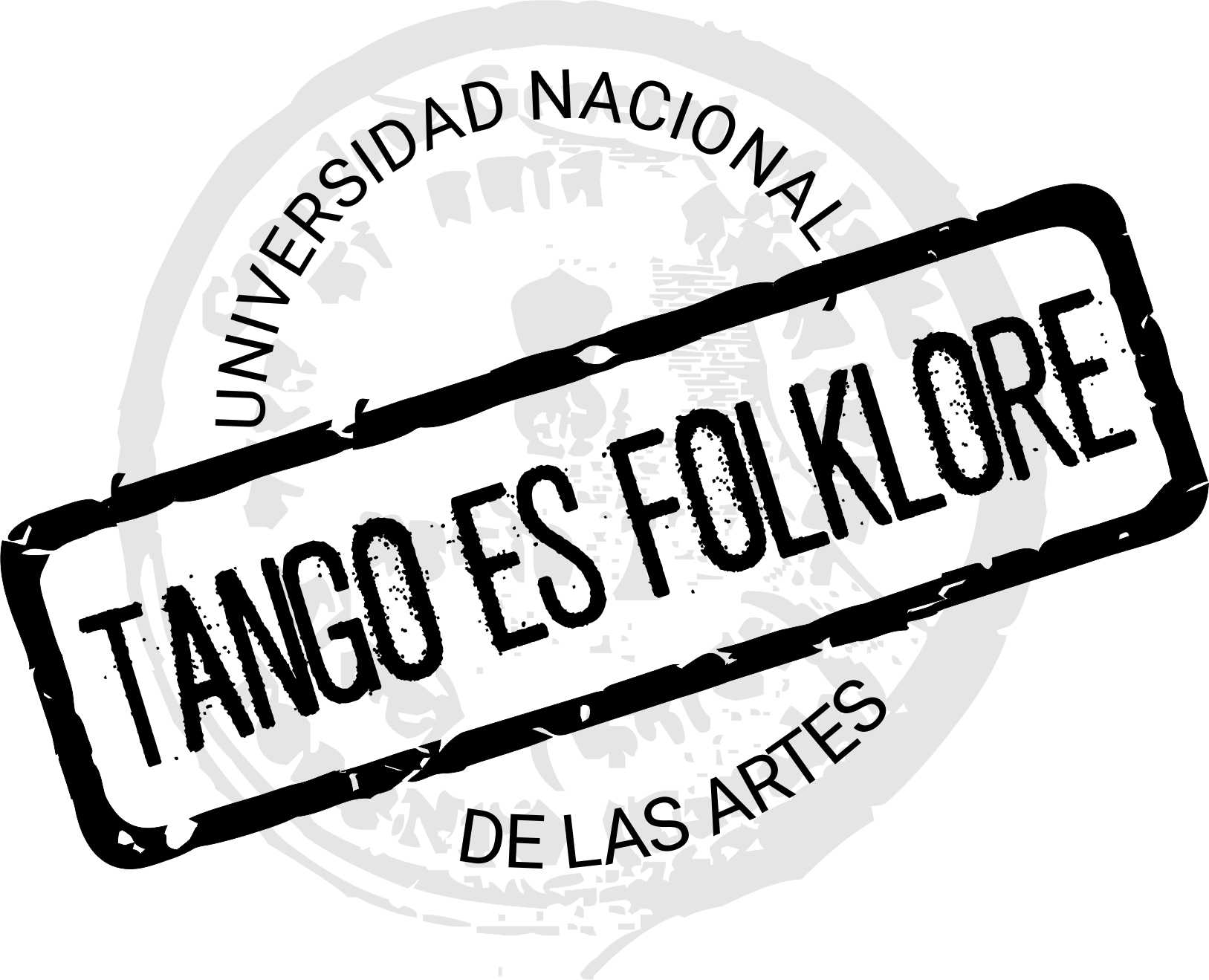 Estimado colega:En nombre de , y esperando contar con su presencia, le agradeceremos complete los datos de la presente y envíe la misma al Área Transdepartamental de Folklore, Sánchez de Loria 443/7. C1173ACI. Ciudad Autónoma de Buenos Aires, Argentina. (+54.11) 4866.1675, interno 104, o por correo electrónico folklore.congreso@una.edu.ar*Participa del congreso en carácter de: (marcar lo que corresponda)Asistente		 Alumno asistente		 Alumno asistente de Folklore  UNAExpositor 		Alumno expositor 		Alumno expositor de Folklore UNAPARA COMPLETAR POR EXPOSITORES*Resumen de hasta 200 palabras (obligatorio)*DATOS OBLIGATORIOS*Apellido*Nombre*Documento L.E./L.C./D.N.I.*Correo electrónico*Teléfono*celular*País, ciudad y localidadProfesiónInstitución a la que pertenece*Título del Trabajo*Eje temático al que corresponde*Detallar recursos técnicos necesarios